   PREPARATION FOR SURGERY WITH DR. SHAH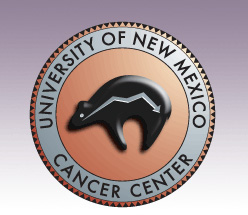 Surgery Date: _____________Procedure:__________________________________1. Testing: Labs, Chest X-ray, EKG, Pre-anesthesia phone call/meeting2. Preparation [Only checked items]  Plant-based, high fiber diet starting today. [visit American Institute for Cancer Research website for tips www.aicr.org]   Clear liquid diet ONLY on   ________________. This includes juice, 	      water, soda, clear broth, tea, coffee, and jello. No solid food!  Fleets enema at 7PM on _________________________.   Nothing to eat or drink after midnight on ______________________.	  Magnesium Citrate 1 bottle as directed at noon on   _____________.	      This is available over-the-counter at any pharmacy.	  Golyetly as directed on packaging starting noon on _____________.  Nothing to eat or drink after midnight on ___________________ EXCEPT your blood pressure medicines with a sip of water in the morning of surgery prior to coming to the hospital.3. Medications and Alcohol  No Aspirin, Motrin, Advil, Ibuprofen, Naprosyn, Plavix, Coumadin or other 	     NSAID medication starting TODAY. Please note, Tylenol is OK to continue.          	   No Vitamins, Green tea, fish oil, or herbal remedies starting TODAY.	   ABSOLUTELY NO ALCOHOL Starting TODAY.4. Other Instructions                   Start Kegel Exercises TODAY (see attached instruction sheet) Questions? Call Anna Munoz, NP or Maxine Yazzie, MA at 505-272-4946 or visit www.roboticsurgeryNM.com		